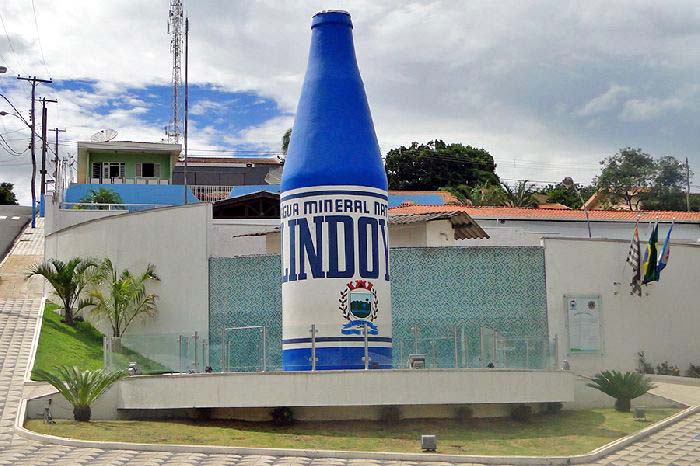 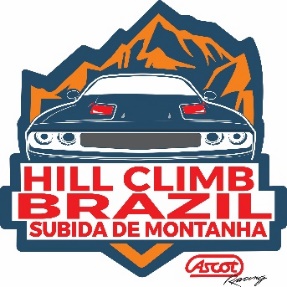 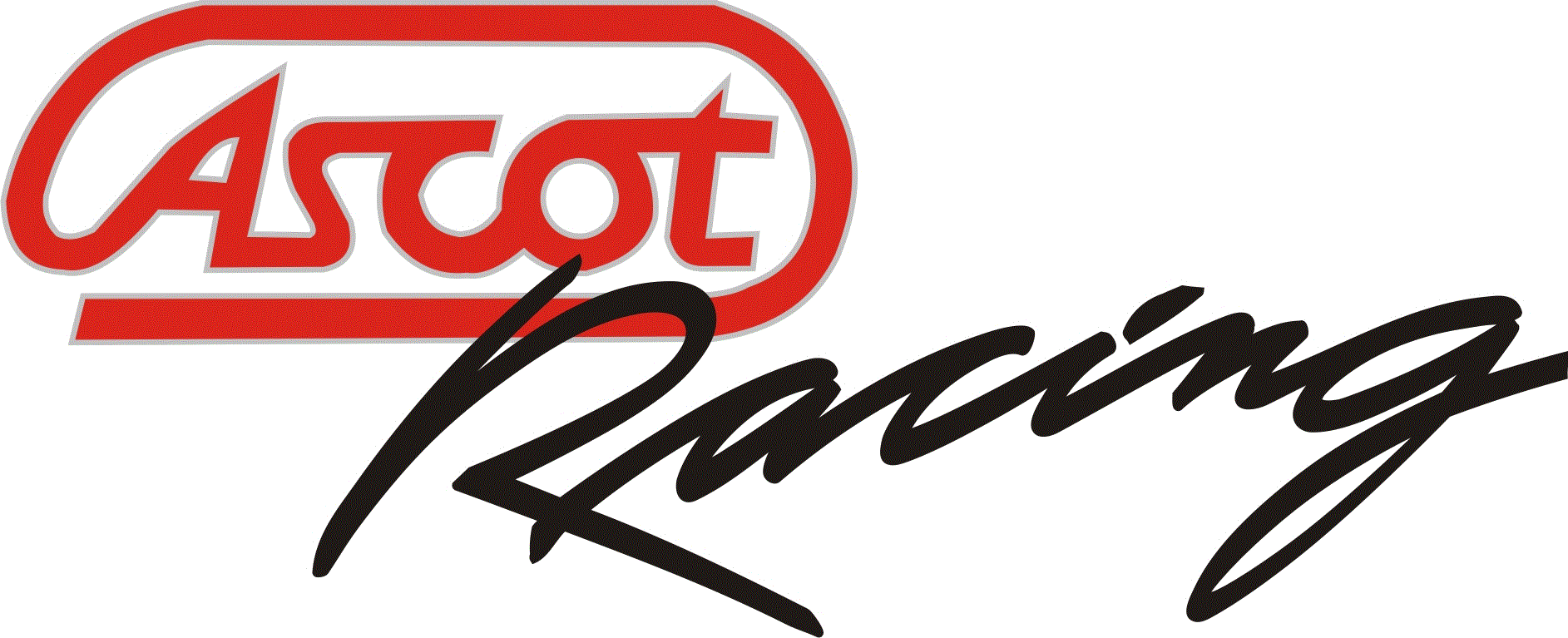           Carro No:                                            Categoria:__________FICHA DE INSCRIÇÃO  exclusiva para TREINO|TESTELINDÓIA \ SP  -  dia 27 abril SÁBADO Horário: das 9h:00 as 16h:00MORRO DO MOSQUITO Campeonato: HILL CLIMB BRAZIL 2024      ___________________________             ____________      No matricula  CBA _____________             Assinatura do piloto concorrente                    RG        O Piloto declara, ao assinar a presente ficha de Inscrição, do TREINO|TESTETer recebido e lido o Regulamento do evento, obrigando-se, e também seus auxiliares, a respeitar e cumprir fielmente todos os itens e termos;Que se obriga a aceitar sem discussão e irrecorrivelmente, todas as decisões da Organização do evento:Que se compromete a não recorrer aos Poderes Públicos, de qualquer decisão adotada;Que nenhum direito terá, ele ou a equipe à devolução de importância paga no ato da assinatura deste, em qualquer hipótese ocorrente;Que nenhuma responsabilidade, sob qualquer título, terá a: Federação de Automobilismo de São Paulo, Prefeitura Municipal de Lindóia, Ascot Racing, Organização do evento e seus Patrocinadores, em virtude de acidentes pessoais ou materiais, que venham a ocorrer, bem como, acidentes ou prejuízos a Terceiros.  Acidentes ou prejuízos estes ao patrimônio, à Rodovia e seus equipamentos    o participante se responsabilizará a ressarcir o reparo.Declaro, igualmente, serem verdadeiras todas as informações prestadas, principalmente as referentes às características do veículo, as quais são de preenchimento estritamente obrigatório (passível desclassificação).Declaro que a organização do evento terá todos os direitos de imagem minha e de meu veículo, e que não irei recorrer a nenhum tipo de direito público ou privado a respeito do mesmo, ou seja, a organização tem todos os direitos de imagem. Declaro que estar em plena forma física.  E que meu veículo atende todas as normas de segurança existente no Regulamento.Preencher esta ficha inscrição. Preencher  Formulário CBA anexo     +  ATESTADO médico   + Print carteira motorista  CNHRecolher Taxa treino R$ 500,00Fica apto ao treino  e recebe grátis Carteira Piloto Novato ralli  CBA 2024.Recolher a taxa de R$ 500,00  via PIX cnpj  33 088 087 0001-50 .                                                               Ascot Racing -  SantanderPILOTOINSTAGRAN@nomeCPFdata de nascimentot. sanguíneo:e-mail:  endereço:                            cidade /UF                                 /CEP: fone VEICULOmarca:modelo/ano:EQUIPEpreparador:patrocinador: